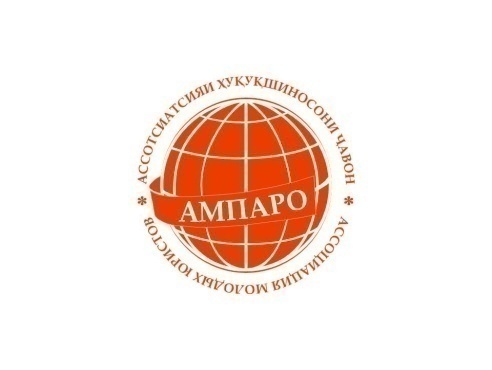 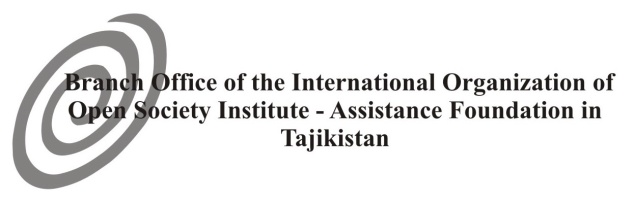 Отчет по итогам мониторинга«Соблюдения прав человека в ходе военной службы в Республике Таджикистан»Мониторинг был проведен Ассоциацией Молодых Юристов «Ампаро» и Членами Республиканской Сети НПО «Защита прав призывников и военнослужащих» при финансовой поддержке Института «Открытое Общество» Фонд Содействия в Таджикистане. Точки зрения, приведенные в отчете могут не совпадать с позицией Института «Открытое Общество» Фонд Содействия в Таджикистане.         БКК: 67.91 + 68.49 (2 таджикский) 24        О 88           Тираж: 100 экземпляров           Для бесплатного распространенияДушанбе 2012Составитель отчета: Дилрабо СамадоваАссоциация Молодых Юристов «Ампаро» выражает признательность, сотрудникам Инициативной группы «Легист», и остальным членам мониторинговой группы, за проведение опросов, анкетирования и интервьюирования с солдатами срочной службы и членами их семей. Мы благодарны консультантам мониторинговой группы, экспертам Хельсинкского фонда по правам человека, Варшава, Ленуру Керимов,  и Ярославу Копчуку.  Выражаем теплую признательность Нигине Бахриевой, за ее ценные комментарии и рекомендации в подготовке данного отчета. Отдельную благодарность хотим выразить солдатам срочной службы, членам их семей, которые согласились поделиться с нами рассказами, и своими историями в период прохождения военной службы в Вооруженных Силах Республики Таджикистан, без помощи, которых составление данного отчета не было бы возможным. СОДЕРЖАНИЕ:ВВЕДЕНИЕ«Защита Родины, охрана интересов государства, укрепление его независимости, безопасности и оборонной мощи - священный долг гражданина». Статья 43 Конституции Республики Таджикистан Раньше, в период Советского союза, когда семья молодого человека приходила свататься в дом невесты, родители девушки спрашивали, служил ли молодой человек в армии. Если родители молодого человека отвечали «да», то доверие и уважение к молодому человеку становилось больше, так как считалось, что молодой человек, прошел школу жизни и является настоящим мужчиной, и что не маловажно, если был признан годным к военной службе, то у него отменное здоровье. В нынешнее время, если родители молодого человека говорят, что жених служил в Вооруженных Силах, то для родителей данный факт служит поводом для беспокойства за последствия службы в армии, не возвратился ли молодой человек с физическими и психическими травмами.Служить Родине, быть готовым к ее защите – священный долг каждого гражданина Республики Таджикистан. В Республике Таджикистан служба в Вооруженных Силах осуществляется по призыву и на добровольном порядке.  Срок службы по призыву составляет два года, а для граждан с высшим образованием 1 год. Гражданин мужского пола в возрасте от 18 до 27 лет, состоящий или обязанный состоять на воинском учете, не имеющий права на отсрочку или освобождение от призыва на военную службу, подлежит призыву на военную службу в Вооруженные Силы, другие войска и воинские формирования, где законом предусмотрена воинская служба на должности солдатского и сержантского состава.Мониторинг соблюдение прав человека в ходе военной службы был проведен с целью изучения ситуации с соблюдением прав человека в ходе военной службы, в особенности свободу человека от пыток, жестоких и бесчеловечных обращений и видов наказаний, и усиления роли гражданского общества в контроле над  Вооруженными Силами РТ.Пытки являются серьезным и грубым нарушением прав человека. Несмотря на законодательный запрет и осуждение мирового сообщества, пытки продолжают применяться во всем мире. Международные обязательства добровольно принятые на себя Республикой Таджикистан признают свободу от пыток как абсолютное право человека, и ничто не может служить оправданием пыток. Статья 18 Конституции РТ устанавливает, что никто не может быть подвергнут пыткам, жестокости и бесчеловечному обращению.  Кроме того, в марте 2012 года в уголовный кодекс Таджикистан были внесены изменения и дополнения, в частности была внесена новая статья 143 – 1, которая устанавливает понятие «пыткам», а также наказание за его это деяние.  Не смотря на присоединение к международным документам, а также декларирование запрета пыток на национальном законодательном уровне, правозащитники Таджикистана считают, что пытки в Таджикистане по-прежнему остаются системной проблемой. 	Президент Республики Таджикистан в своем послании от 20 апреля 2012 года выразил сожаление о то, что представители правоохранительных органов замешаны в совершении преступлений, в том числе в незаконном обороте наркотиками, в преступлениях коррупционного характера, а также отметил, что применение недозволенных методов расследование со стороны сотрудников правоохранительных органов вызывают особые опасения. Данный отчет подготовлен Ассоциацией Молодых Юристов «Ампаро» на основании результатов опроса военнообязанных, и членов их семей, анализа обращений населения за правовой помощью в общественную приемную АМЮ «Ампаро» для призывников, военнослужащих и членов их семей. А также наблюдений за процессом отправки солдат на военную службу, и прохождения военной службы, посещений некоторых воинских частей  и анализа СМИ. Мониторинговая группа состояла из числа представителей следующих общественных организаций:Ассоциация Молодых Юристов «Ампаро», Согдийская область и г. ДушанбеАссоциация Юристов Памира, ГБАО, г. Хорог;Молодежная инициативная группа «Легист», Согдийская область;Коллегия адвокатов Хатлонской области;Представляя настоящий отчет, АМЮ «Ампаро» исходит из необходимости привлечения пристального внимания органов законодательной, исполнительной и судебной власти, органов местного самоуправления, национальной и международной общественности, средств массовой информации к проблемам нарушения законодательства и прав человека, в частности свободы от жестоких, бесчеловечных и унижающих достоинство  обращений и видов наказаний, при выполнении гражданами всеобщей воинской обязанности. В целях защиты частной жизни обратившихся и опрошенных лиц, их фамилии не указываются, за исключением тех случаев, информация, о которых опубликована в открытых источниках и на распространение которой получено согласие обратившихся лиц. Даты и регионы описанных событий могут быть изменены.РЕЗЮМЕ ОТЧЕТАГраждане призываются на военную службу 2 раза в год. По официальным данным от 15 000 до 16 000 молодых людей в возрасте 18-27 лет ежегодно пополняют ряды вооруженных сил РТ. Из-за плохих бытовых, гигиенических условий (более подробно смотрите страницы 38-39), местничества, а также частых случаев жестокого обращения (смотрите страницы 19-35), распространенности неуставных взаимоотношений между старослужащими и новобранцами, молодежь предпочитает всячески скрываться от сотрудников военных комиссариатов и не  проходить военную службу. Призывники предпочитают мигрировать, нежели служить в Вооруженных Силах. Зафиксированы случаи нанесения себе увечий с целью протеста против грубых нарушений прав человека в ходе призыва граждан на военную службу (смотрите страницу 15).Процесс призыва граждан сопровождается грубыми нарушениями, такими как незаконное задержание и доставление граждан в военные комиссариаты с целью отправки на места военной службы, которые сопровождаются запугиванием, оскорблением. Не редки случаи нанесения телесных повреждений призывникам и членам их семьи, нарушения неприкосновенности жилища,  ограничения свободы передвижения, а также отправки на военную службу призывников, имеющих право на отсрочку или освобождение от военной службы. Доступ правозащитников и общественности в призывные комиссии затруднены тем, что призывные комиссии, хоть и являются гражданским органом, находятся в здании военных комиссариатов, при военных ведомствах, которые являются военными объектами и имеют закрытый доступ. 	Доступ гражданского общества в воинские части является ограниченным. В период несения воинской службы некоторые солдаты срочной службы указывали на неудовлетворительные условия жизни в воинских частях, нехватки воды и пищи, гигиенических средств. СМИ, несмотря на закрытость воинских частей, освещают отдельные случаи дедовщины и неуставных взаимоотношений в воинских частях. Причинами случаев суицида, дезертирства, уклонения от несения воинской службы являются бесчеловечные отношения в воинских частях. Не единичны случаи, когда новобранцы, не выдерживая насилия, и не дождавшись защиты от государства, сами расправлялись с нарушителем своих прав, или самовольно оставляли воинские части, совершали самоубийства (более подробно смотрите обзор СМИ).	Насилия в воинских частях, и неуставные взаимоотношения  совершаются со стороны солдат старшего призыва и отдельными представителями офицерского состава (командование) или с их молчаливого согласия или по их подстрекательству. Первый год службы, новобранцы подвергаются издевательству, второй год службы, эти же новобранцы, которые уже считаются старослужащими, издеваются над новым пополнением. Практика применения насилия передается из поколения в поколение, как некое естественное явление присущее воинской службе. Оправданием данному насилию называются: воспитание молодого поколения, поддержание дисциплины в воинских частях. Солдаты, отслужившие в Вооруженных Силах РТ, принимают насилие как нечто естественное для армии Таджикистана,  признанное составляющее частью службы. Если солдат признает насилие в военной службе как «недозволенное», то ему придется признать, что против него было применено насилие, а самое главное, что он сам подвергал насилию других. 	Не смотря не распространенность неуставных взаимоотношений в воинских частях и высокий уровень безнаказанности, необходимо подчеркнуть, что солдаты при беседах указывали на то, что борьба с неуставными взаимоотношениями с каждый годом становиться жестче и все менее ритуалов посвящения в солдат практикуются от одного призыва к другому.Проведенный мониторинг показывает, что неуставные отношения в воинских частях практикуются по всей территории РТ, передаваясь от одного поколения солдат к другому создавая порочный круг. Кроме того, были выявлены случаи применения физической силы со стороны отдельных лиц офицерского состава. МЕТОДОЛОГИЯВ период с 1 ноября 2011 по 20 апреля 2012 года в рамках мониторинга «Соблюдения прав и свобод человека во время несения военной службы в Вооруженных Силах РТ» были проведены опросы, анкетирования, интервьюирование и посещение некоторых воинских частей. В ходе проведения мониторинга были использованы следующие методы исследования и сбора информации:Анализ международных документов и нормативно-правовых актов Республики Таджикистан, регулирующих военную службу;Интервьюирование: опрос/анкетированиефокус-группаНаблюдение и фотографированиеАнализ обращений граждан в общественную приемную АМЮ «Ампаро» «по правам призывников, военнослужащих и членов их семей» за правовой помощью;Запросы статистической информации;Анализ СМИ;Неструктурированное интервью (произвольные интервью).Для получения официальной статистики о случаях неуставных отношений, мер принятых для профилактики таких отношений и наказания виновных,  АМЮ «Ампаро» направили более 45 запросов в государственные органы. Всего 8 ответов было получено. С ответами государственных органов можете ознакомиться в подглаве «Сотрудничество с государственными органами» на страницах 33-34 данного отчета.  Целевой группой мониторинга являлись:Военнообязанные, прослужившие военную службу с 2007 по 2011 годы- 285 человек;Солдаты, находящиеся в воинских частях во время мониторинга - 654 человек;Члены семей солдат - 298 человек;Граждане, обратившиеся за юридической консультацией в общественную приемную АМЮ «Ампаро» (320 человек);Офицеры, и командование воинских частей - 76 человекВ общей сложности мониторингом охвачены 1633 человек. Мониторингом были охвачены солдаты, прослужившие или в настоящее время проходящие службу, в более чем 25 воинских частях и формированиях Вооруженных Сил РТ. Личная информация опрошенных военнообязанных срочной службы:       Таблица № 1.  Возраст опрошенных военнообязанных:       Таблица № 2. Образование опрошенных военнообязанных: Таблица № 3. Звания опрошенных военнообязанных:Мониторинг был проведен в следующих городах и районах Республики Таджикистан: г. Душанбер-н РудакиСогдийская область: г. Худжандг. Чкаловскг. Кайраккумг. ИстаравшанБ. Гафуровский районАштский районСпитаменский районХатлонская область: г. Курган-тюбег. КулябВахшский районДангаринский район  Горно- Бадахшанская Автономная область:  Хорог-Шугнанский район – джамоат Поршинев, ТемНиводак БархорогРошткалъаСучан МЕЖДУНАРОДНЫЕ СТАНДАРТЫ В ОБЛАСТИ ПРАВ И СВОБОД ВОЕННОСЛУЖАЩИХВоеннослужащие составляют особую категорию граждан. Их служба связана с определенными тягами, ограничениями и лишениями, которые необходимы для выполнения военных задач. Некоторые «обычные» законные ограничения прав и свобод военнослужащих, могут быть признаны унижающими достоинство видами обращения по отношению к гражданским лицам. Например, ограничение свободы передвижения, привлечение к уголовной ответственности за самовольное оставление места службы. Или выполнение приказов командиров связанные с уборкой территории военной части, уборкой казармы и туалета, временное лишение пищи и сна. Эти лишения должны быть направлены только на подготовку солдат к действиям в боевых условиях, на развитие боевого потенциала каждого военнослужащего. Все ограничения должны быть связаны с требованиями военной службы и не должны противоречить международным стандартам, национальному законодательству и воинским уставам. В соответствии с концепцией закрепленного в Кодексе поведения, касающихся военно-политических аспектов безопасности за военнослужащими сохраняются право на пользование правами человека и основными свободами с учетом некоторых ограничений и обязанностей, налагаемых воинской службой. Применительно к военнослужащим неуставные взаимоотношения могут быть признаны жестокими и бесчеловечными и унижающими достоинство человека в том случае, если они выходят за пределы законных лишений, ограничений и обычных тягот военной службы. Свобода от жестокого, бесчеловечного или унижающего достоинство обращения  - основное право человека. В соответствии с международными стандартами, ограничение этого фундаментального права человека, даже в целях и в соответствии с требованиями выполнение военного долга запрещено. Кроме того международными стандартами запрещено рабство и принудительный труд. Согласно данной норме военнослужащие не должны принуждаться к выполнению задач, не совместимых с их обязанностями, или привлекаться к принудительному или обязательному труду. Эти права закреплены в Международном Пакте о Гражданских Политических правах (МПГПП), также в Конвенции ООН против пыток и других жестоких, бесчеловечных или унижающих достоинство видов обращения или наказания.  Статья 14 МПГПП устанавливает право на справедливое судебное разбирательство, в котором изложены конкретные гарантии, относящиеся как к уголовному, так и к гражданскому судопроизводству. Минимальные стандарты справедливого судебного разбирательства имеют основополагающее значение для всех граждан, для военнослужащих в том числе. В случае нарушения свободы от плохого обращения каждый военнослужащий имеет право на судебную защиту и справедливое судебное разбирательство. Концепция «Граждане в военной форме» «Кодекс поведения, касающийся военно-политических аспектов безопасности», ОБСЕ устанавливает обязательства государства, в соответствии с которыми: «Каждое государство-участник будет обеспечивать, чтобы личный состав военных и военизированных сил и сил безопасности мог пользоваться правами человека и основными свободами и осуществлять их, как они отражены в документах СБСЕ и международном праве, согласно соответствующим конституционным и правовым положениям и требованиям службы.Концепция «граждане в военной форме» установленная в Кодексе поведения, касающаяся военно-политических аспектов безопасности предполагает, что на военнослужащих как профессиональных военных, так и служащих по призыву распространяются те же права и гарантии, что и на остальных граждан, с поправкой на некоторые ограничения, накладываемые условиями военной службы. В самом деле, соблюдение прав человека и основных свобод всех людей, включая военнослужащих, является составной частью всеобщей концепции безопасности, принятой ОБСЕ, в которой поддержание мира увязано с соблюдением прав человека и основных свобод. Соблюдение прав человека военнослужащих является составной частью всеобщей концепций безопасности, принятой ОБСЕ, в которой поддержание мира увязано с соблюдением прав человека и основных свобод: Соблюдение прав человека способствует интеграций вооруженных сил в структуру общества; Предотвращает злоупотребления со стороны государства;Защищает военнослужащих от притеснения со стороны командиров; Способствует осуществлению прав человека в условиях современных операций по поддержанию мира;        Соблюдение прав человека на территории воинской части, уважение чести и достоинства солдат предотвращает неприязненное отношение военнослужащих к новому поколению солдат, в том числе и к населению, защите которого служат они. 	Альтернативная гражданская служба: Право на замену воинскую службу альтернативной по убеждениям неотъемлемо входит понятие права на свободу мысли, совести и вероисповедания, признанного в статьях 18 Всеобщей декларации Прав человека и в 18 статье Международного Пакта о гражданских и политических правах. В 1987 году Комиссия ООН приняла резолюцию 1987/46, в которой отказ от воинской службы по убеждениям, совести ясно определяется как «законное осуществление права на свободу мысли, совести и вероисповедания». Это определение было вновь подтверждено в последующих резолюциях принятых Комиссией ООН в 1989, 1993 и 1995 годах. В общих комментариях № 22 (48) по статье Международного Пакта о гражданских политических правах принятых в июле 1993 года Комитет ООН по правам человека согласился с мнением Комиссии и выразил свое убеждение в том, «…что такое право вытекает из статьи 18, поскольку обязанность применять смертоносное оружие может находиться в серьезном противоречии со свободой совести и правом следовать своему вероисповеданию и убеждениям. Также в данных комментариях содержаться настоятельный призыв к тому, чтобы «правительства государств – членов, поскольку этого еще не сделано – привели свои национальные законодательства и правовую практику в соответствии  с этим важнейшим принципом». После предоставления Республикой Таджикистан национального доклада в Комитет ООН по правам человека в 2006 году Комитетом вынесены следующие замечания и рекомендации Таджикистан:	Комитет обеспокоен тем, что Таджикистан  не признает  право на отказ от обязательной службы в вооруженных силах по убеждениям совести (статья 18 МПГПП).            Также Комитетом ООН по правам человека были сделаны рекомендации Таджикистан: Таджикистану следует принять все необходимые меры для признания  права на освобождение от службы в вооруженных силах лиц, отказывающихся от нее по убеждениям совести.РЕЗУЛЬТАТЫ МОНИТОРИНГА:           		   VI.  КТО И КАК ПОПАДАЕТ НА ВОЕННУЮ СЛУЖБУ?В соответствии со статьей 43 Конституции Республики Таджикистан «Защита Родины, охрана интересов государства, укрепление его независимости, безопасности и оборонной мощи - священный долг гражданина. Порядок прохождения военной службы определяется законом».Данная конституционная норма означает, что и организация призыва, и прохождение военной службы должны проходить только в строгом соответствии и с порядком, установленным законом.  Отступления от этого порядка, в том числе в ходе призыва, могут превратить армию в зону произвола, что не совместимо с высоким статусом военнослужащего как защитника Отечества. Гражданин мужского пола в возрасте от 18 до 27 лет, состоящий или обязанный состоять на воинском учете, не имеющий права на отсрочку или освобождение от призыва на военную службу, подлежит призыву на военную службу в Вооруженные Силы, другие войска и воинские формирования на должности солдатского и сержантского состава. Право на отсрочку и освобождение от призыва на военную службу:Закон РТ «О всеобщей воинской обязанности и военной службе» предусматривает  основания для освобождения и отсрочки  граждан от призыва на военную службу. В соответствии со статьей 20 вышеназванного закона, предусмотрено семь оснований для освобождения от призыва, среди которых: 1. Признанные негодным или ограниченно годным к военной службе по состоянию здоровья;2. Проходящие или прошедшие военную или альтернативную службу;3.Прошедшие военную службу в другом государстве;4.Имеющие ученую степень кандидата наук или доктора наук.5. Граждане, имеющие неснятую или непогашенную судимость за совершение особо тяжкого или тяжкого преступления.6.Гражданин, родной отец (мать) или брат (сестра) которого погиб (погибла) или умер (умерла) во время прохождения военной службы по призыву и в добровольном порядке на должностях сержантов, прапорщиков и офицеров или во время прохождения военных сборов;7.Являющийся в семье единственным сыном (усыновленным).Также закон предусматривает 14 оснований для отсрочки срока призыва на военную службу: Отсрочки по семейным обстоятельствам гражданам:    1. Занятым уходом за членом семьи, нуждающимся в посторонней помощи и не находящимся на полном государственном содержании при отсутствии других лиц, обязанных по закону доставлять указанному члену семьи содержание и заботиться о нем (нуждающимися в посторонней помощи и уходе считаются члены семьи, достигшие пенсионного возраста или являющиеся инвалидами первой или второй групп, а также члены семьи, не достигшие 18-летнего возраста);2. Имеющим ребенка, воспитываемого без матери;3. Имеющим двух и более детей;4.  Мать которых, кроме них, имеет двух и более несовершеннолетних детей и воспитывает их без мужа;Отсрочки по состоянию здоровья:          5. Законом предусмотрена отсрочка граждан от призыва на военную службу признанным временно негодным к военной службе по состоянию здоровья, - на срок до одного года. По результатам освидетельствования гражданина при первичной постановке на воинский учет или при призыве на военную службу дается заключение о годности призывника к военной службе по следующим категориям:"Г" - годен к военной службе;"ГО" - годен к военной службе с незначительными ограничениями;"ОГ" - ограниченно годен к военной службе (не годен к военной службе в мирное время, годен к нестроевой службе в военное время);"ВНГ" - временно не годен к военной службе;"НГ" - не годен к военной службе (с исключением с воинского учета).Отсрочки в связи с обучением	К данной категории отсрочки относятся следующие группы призывников:         6.Учащиеся образовательных учреждений среднего общего и среднего профессионального образования - до получения полного общего образования, но не старше 21 года.          7.Обучающиеся на дневном отделении образовательного учреждения высшего профессионального образования, - на время их обучения;         8.Обучающиеся в аспирантуре, - на время обучения.Отсрочки в связи с профессиональной деятельностьюИмеющим высшее педагогическое образование и постоянно работающим на педагогических должностях в средних общеобразовательных школах, - на время такой работы;имеющим высшее медицинское образование, - на период работы в государственных образовательных или медицинских учреждениях, расположенных в сельской местности, - на время такой работы. При этом данная работа должна быть основным местом работы.         11.Проходящим службу в органах внутренних дел, налоговой полиции, таможенных органах и имеющим специальное звание, установленное законодательством для сотрудников указанных органов, - на время их службы в этих органах;         12. Являющимся прокурорско-следственными работниками органов прокуратуры или работающим судьёй, - на время работы в этих органах;        13.Работающим по окончании образовательных учреждений высшего профессионального образования в Аппаратах Маджлиси милли, Маджлиси намояндагон Маджлиси Оли Республики Таджикистан и Исполнительном аппарате Президента Республики Таджикистан на должностях, перечень которых утверждается Президентом Республики Таджикистан, - на время работы в этих должностях.         14. Также отсрочка от призыва на военную службу предоставляется гражданам, в отношении которых возбуждено уголовное дело, либо отбывающим наказание по приговору суда.По официальным данным в Республике Таджикистан насчитывается более 600 000 граждан призывного возраста, из которых 15-16 тысяч призываются на военную службу ежегодно. В основном на военную службу попадают представители из социально незащищенных слоев населения и малообеспеченных семей. Граждане из семей, относящихся к среднему классу и выше, находят законные и незаконные пути избежание военной службы. Законными путями считаются поступление в ВУЗ, продолжение обучения в высших послевузовских образовательных учреждениях, поступление на работу в образовательные и медицинские учреждения в сельской местности, создание семьи в молодом возрасте и заведение 2-х детей и т.д. Незаконными путями являются откуп, путем дачи взятки, представителям государственных органов, ответственных за призыв, чтобы данный гражданин не попал в списки призывников, и тем самым ему не была направлена повестка о явке.Отношение к военной службеМногие граждане призывного возраста предпочитают до достижения 27 лет находиться за пределами страны. Чаще всего призывники скрываются от призыва на военную службу мигрируя на заработки в Российскую Федерацию, при этом приезжая в страну в промежутки между осенними и весенними призывами.  Отношение к воинской службе неоднозначно оцениваются родителями и самими военнослужащими. Так например, на вопрос, «как вы относитесь к  военной службе» родители солдат оценили военную службу следующим образом: - исполнение долга – 50%- школа жизни – 27,7%- обременительная обязанность – 17,5%- возможность получить специальность – 3,6%- другое – 1,2% 37% опрошенных родителей, не хотят, чтобы их сыновья служили в Вооруженных силах, в основном ссылаясь на случаи неуставных взаимоотношений и плохие условия службы в рядах таджикской армии.Солдатам был задан вопрос: «Какая из оценок приведенных ниже, вам ближе?»:- Я не хотел идти в армию, но мне пришлось это сделать – 50,6%- я хотел идти в армию – 49,4%Среди опрошенных родителей, так же были те, кто говорили, что их сыновья решили выполнить свой долг добровольно. Причиной добровольного написания заявления и явки в призывную комиссию родители называли то, что представители органов, ответственных за призыв обещали добровольцам земельные участки после прохождения военной службы. По словам родителей чаще всего такие обещания дают сотрудники джамоатов. В соответствии с законодательством РТ регулирующим вопросы военной службы, в том числе льготы, компенсации для солдат срочной службы, не предусмотрена выдача земельных участков добровольным призывникам. В АМЮ «Ампаро» не редко обращаются военнослужащие, или члены их семей, с жалобой, что исполнительные органы на местах отказываются выдавать прослужившим солдатам срочной службы, обещанные земельные участки. По словам представителей джамоатов, им «приходится» прибегать к таким уловкам, и тем самым вводить в заблуждение граждан, так как джамоаты «ответственны в выполнении установленного плана призыва». Не выполнение установленного плана набора призывников, по словам сотрудников джамоатов, грозит сотрудникам джамоата дисциплинарной ответственностью. В соответствии с законом РТ «Об органах самоуправления посёлков и сёл» Джамоаты обязаны только оповещать граждан о вызовах военного комиссариата, обеспечивать гражданам возможность своевременной явки по вызовам военного комиссариата и направлять по запросам военного комиссариата необходимые для занесения в документы воинского учета сведения о гражданах, поступающих на воинский учет и состоящих на воинском учете. Никаких полномочий и обязанности по задержанию и насильственному приводу уклонистов от военной службы, а также выполнения плана призыва законодательство РТ на сотрудников Джамоатов не возлагает. Следует отметить, что в законодательстве РТ нет понятия «доброволец». Главным законодательным актом, регулирующим процесс призыва и прохождения военной службы, является Закон РТ «О всеобщей воинской обязанности и военной службе». Из самого название закона «Всеобщая воинская обязанность» вытекает, что в Республике Таджикистан, служба является обязательной и всеобщей. Граждане попадают на военную службу по призыву, на должностях солдат и сержантов и в добровольном порядке на должностях прапорщиков, а также по призыву и в добровольном порядке на должностях офицерского состава.  По призыву означает, что после достижения 18 лет, если гражданин не имеет отсрочки или освобождения от военной службы, и признается годным по состоянию здоровья, то он отправляется на военную службу. В добровольном порядке на должностях прапорщиков и офицерского состава можно отнести к профессиональной службе в Вооруженных силах РТ. Законодательство не предусматривает никаких дополнительных льгот для лиц, добровольно изъявивших желание служить в Вооруженных Силах РТ, до получения повестки о призыве на военную службу. Призывники, явившиеся по повестке, доставленные в результате «облав» и «добровольно» изъявившие желание служить по получения повестки имеют одинаковый правовой статус. Принудительный привод (облавы)После того как призывник проходит районную/городскую призывную комиссию и признается годным к военной службе, не имеет право на отсрочку или освобождение от призыва на военную службу, то ему вручается повестка, которая называется "для отправки к месту прохождения военной службы". После получения этой повестки гражданин обязан в сроки указанные в повестке явиться в областную призывную комиссию, который также называется сборным пунктом. В соответствии со статьей 34 Закона РТ «О всеобщей воинской обязанности и военной службе» в день прибытия гражданина в военный комиссариат (сборный пункт) для отправки к месту службы гражданин приобретает статус ВОЕННОСЛУЖАЩЕГО. В сборном пункте, военнослужащие не должны содержаться более 2-3 дней, и должны быть направлены на места несения военной службы. 33% военнообязанных, признались, что попали на военную службу в результате рейда «облава». Прежде всего, необходимо отметить, что понятие «облава» в законодательстве РТ не существует. «Облавой» в обществе называют незаконные действия представителей призывных комиссий и милиции, направленных на задержание и доставление граждан призывного возраста в призывные комиссии. «Облава» - задержание гражданина, без предварительного вручения повестки, со стороны, военных комиссариатов, представителей джамоатов и сотрудников милиции на улицах, рынках, общественных местах, с целью привода в военный комиссариат, для прохождения призывных мероприятий и дальнейшей отправки на места несения военной службы. Также в ходе рейда «облава» представители органов ответственных за призыв, не редко вламываются в жилище призывников, рано утром или поздно ночью в целях доставления призывника в призывную комиссию. Также стоит отметить, что, по словам членов семей призывников, представители власти прибегали к оскорблениям и угрозам при незаконном задержании.   46,8 % опрошенных солдат из 546 человек, которые находятся в воинских частях, ответили, что они попали на военную службу после их задержания. Причинами нежелания служить в Вооруженных Силах были даны следующие ответы: - отсутствие льгот для солдат срочной службы – 32,6%- плохие условия в армии – 30,5%- трата времени -  27,5%- дедовщина – 9,4%Процесс доставления в военные комиссариаты проходит достаточно в грубой форме, с применением физической силы. При доставлении в военные комиссариаты, молодые люди, не имея на руках необходимых документов, в особенности медицинских, проходят призывную комиссию, в том числе медицинское освидетельствование. Свобода передвижения призывников ограничивается, пока в отношении их призывная комиссия не примет решение. В случае, если призывник считается годным на военную службу, не имеет отсрочки или освобождения, то он направляется в областной сборный пункт. После прохождения комиссии при сборном пункте призывник направляется на военную службу. А те задержанные в общественных местах лица, которые имеют право на освобождение или отсрочку от призыва отпускаются из военных комиссариатов. У призывников, попавших в «облаву», изымаются мобильные телефоны, они не могут связаться с родственниками и сообщить о своем месте нахождении. Свобода передвижения призывников ограничиваются, и поэтому в случае несогласия с решением призывной комиссии, они его не могут обжаловать по той простой причине, что не могут физически дойти до судебных органов. В соответствии с законодательством, призывник получивший повестку под роспись обязан явиться в районную или городскую призывную комиссию. Если в результате прохождения районной/городской призывной комиссии в отношении призывника принимается решение об отправке на военную службу, то ему должно выдаваться соответствующая повестка, с датой явки, для отправки на сборный пункт, откуда призывника направят в воинскую часть для службы. У призывника между прохождением городской/районной призывной комиссии и явкой на сборный пункт должно быть время для сбора необходимых вещей и прощания с членами семьи. На практике после того, как гражданин попадает на призывную комиссию района или города, то до отправки на сборный пункт, или отправки на место несение военной службы, он домой не отпускается. По словам представителей призывных комиссий, многие призывники не являются на сборный пункт, если после прохождения комиссии района/города их отпускать по домам. Были случаи, когда призывники после прохождения районы/городских призывных комиссий, не дожидаясь решения в отношении их, мигрировали в Российскую Федерацию. – 49,2% опрошенных военнообязанных ответили, что незаконное задержания производили представители военного комиссариата;– 44,2%представители органов внутренних дел;–2,8%представители государственных органов исполнительной власти;–3,8% не смогли определить, кто производил их задержание. Как упоминалось выше, до прибытия призывника в сборный пункт, для отправки на место несения военной службы, призывник не считается военнослужащим. И уголовная ответственность за дезертирство к данному призывнику не может применяться. В данных случаях призывники привлекаются к административной ответственности. Именно, в целях «не упущения» призывников, призывные комиссии задерживают их вплоть до отправки на места несения военной службы, при этом нарушая законную процедуру призыва.   Облавы существуют по причине того, что основная масса молодежи не желают служить в вооруженных силах. Нежелание службы в армии связано с несколькими причинами: Низкий уровень патриотизма у основной массы молодежи:Неоправданно долгий срок военной службы – 24 месяцев (для лиц с высшим образованием 12 месяцев);Случаи неуставных взаимоотношений, случаи смертности, и суицида;Непривлекательность военной службы для молодежи – законодательством не предусмотрены льготы и квоты для молодых людей прослуживших военную службу.  Плохие бытовые условия в воинских частях;По результатам наблюдения за рейдами призывных комиссий, были выявлены наиболее опасные зоны риска подвергания «облаве». Наиболее опасными зонами признаны дом и улица. 51% призывников, которые подвергались принудительному задержанию, стали жертвами произвольного задержания в своих собственных домах. 32% были задержаны прямо на улице, на местах скопления людей (рынки общественный транспорт и Интернет кафе в ночное время). Кроме того самыми «неожиданными» местами произведения задержаний призывники назвали аэропорты  и железнодорожные вокзалы во время прибытие или вылета.22% молодых людей призывного возраста главной причиной отказа молодежи служить в армии назвали применение «облавы» по отношению к призывникам. Проведенный мониторинг показывает, что работники милиции, а также работники военных комиссариатов проводят «облавы» на улицах, в общественных местах, т.е. незаконно задерживают гражданина и доставляют в местный военный комиссариат. Задержание происходит в хаотичном порядке, т.е. задерживаются не только «уклонисты», но и лица, не получившие повестки, или вообще имеющие отсрочку или освобождение от военной службы.35% опрошенных призывников признались, что хотя бы раз подвергались незаконному задержанию.Чаще всего людей задерживают на улицах, домах или на базарах. Были и такие случаи, когда лиц призывного возраста задерживали в ночное время в Интернет-кафе. Кроме того, были выявлены случаи когда граждан по тем или иным причинам (подозрение в совершении преступлений или правонарушений, или в качестве свидетелей) вызывали в органы внутренних дел, и при явке гражданина незаконно доставляли в призывную комиссию или вручали повестки под роспись, для явки. При этом граждане говорили, что представители правоохранительных органов угрожали возбуждением уголовных дел, в случае не явки в установленный срок. Таким методом представители органов внутренних дел «доставляли» повестки гражданам. ВЗАИМООТНОШЕНИЯ В ВОИНСКИХ ЧАСТЯХ РТИсторические корни дедовщины:«Уставные взаимоотношения», это взаимоотношения между военнослужащими (новобранцы и старослужащие, офицерский состав) установленные воинскими уставами. Любые отношения, противоречащие установленным правилам воинских уставов, считаются неуставными. Неуставные взаимоотношения, это система взаимоотношений между военнослужащими срочной службы, известная как «дедовщина», основанная на сроках службы, и предусматривает для каждой ступени свой набор прав и обязанностей. Говоря о неуставных взаимоотношениях в таджикской армии нельзя забывать про то, что одним из причин возникновения дедовщины в армии независимого Таджикистана называется «наследственность полученное от Советской армии». По мнению некоторых экспертов, усиление дедовщины в Советский армии напрямую связана с практикой призыва в армию СССР заключённых из тюрем. А до этого — в армии дореволюционной России дедовщины не было, и она ведёт своё начало с 1942-43 гг. Именно тогда в действующую армию стали призывать заключённых лиц, которые и внесли часть своей «зоновской» субкультуры в Советскую Армию. По другой версии, дедовщина действительно не была характерна для советской армии до сокращения срока службы по призыву в 1967 году с трёх лет до двух в сухопутных войсках и с четырёх до трёх — во флоте. Сокращение совпало с волной дефицита призывников, вызванной демографическими последствиями Великой Отечественной войны, из-за чего пятимиллионная Советская армия должна была недобрать по численности целую треть. Решением Политбюро ЦК КПСС в армию стали призывать людей с уголовным прошлым, что ранее было совершенно исключено. Идеологически это было подано как исправление оступившихся сограждан, но в действительности привело к тому, что в армию были перенесены уголовные порядки, в солдатскую речь проник «воровской жаргон», бывшие уголовники ввели ритуальные унижения и издевательства. Сокращение срока службы касалось только вновь призванных, те же, кто уже служил, дослуживали свой срок полностью. В течение известного времени в одном и том же войсковом подразделении одновременно находились и те, кто дослуживал третий год, и вновь поступившие, которые должны были служить на один год меньше. Последнее обстоятельство злило тех, кто уже отслужил два года, и они нередко вымещали свою злобу на новобранцах.Окончательно неуставные взаимоотношения в таджикской армии дошли до уровня «армейского порядка» в период становления таджикской армии, которая сопровождалась многолетней гражданской войной. Неуставные взаимоотношения в воинских частях РТПроцесс прохождения военной службы должен быть в строгом соответствии с законодательством РТ. К законам и подзаконным актам, регулирующим процесс прохождения военной службы можно отнести: Конституцию РТ;Закон РТ «О всеобщей воинской обязанности и военной службе»;Закон РТ «О статусе военнослужащих»;Положение о прохождении военной службы;Руководство по подготовке и проведению призыва граждан Республики Таджикистан на военную службу и увольнению в запас военнослужащих, проходящих военную службу по призыву;Устав Внутренней службы Вооруженных Сил РТ;Дисциплинарный устав Вооруженных Сил РТ;Другие воинские уставы соответствующих воинских формирований;В соответствии с комментариями к статье 373 Уголовного Кодекса РТ под нарушением уставных правил взаимоотношений между военнослужащими при отсутствии между ними отношений  подчиненности понимается нарушения уставных правил взаимоотношений выразившееся в  систематическом  издевательстве, унижении  чести  и достоинства,  истязании,   причинении   легкого вреда   здоровью   с расстройством здоровья или незаконном лишении свободы.  При этом между военнослужащими не должно быть подчинения. Статья 373 перечисляет следующие виды нарушения уставных правил: Систематическое оскорбление;Унижения чести и достоинства;Пытки, жестокое и бесчеловечное обращение и виды наказания;Причинение легкого вреда здоровью ставшее причиной расстройства здоровья;Незаконное лишение свободы; Понятие оскорбления дается в статье 136 УК РТ, в соответствии с которым, оскорбление это унижение  чести  и достоинства  другого лица, выраженное в неприличной форме. Статья 373 применяется в том случае, если оскорбление военнослужащего в отличие от оскорбления других государственных служащих имело систематический характер, и не связан с ограничениями, тягами и лишениями воинской службы. Унижение чести и достоинства может быть выражено в насмешке и дразнении связанные, с каким либо природными отклонениями в организме человека, низкий рост, другие органы человека, распространение заведомо  ложных  сведений, порочащих  честь  и  достоинство  солдата или  подрывающих  его репутацию. Пытками в соответствии с внесениями изменений и дополнений в УК РТ, признаются умышленное причинение физических или психически страданий совершенное лицом, производящим дознание или предварительное следствие или иным должностным лицом с их подстрекательства или с молчаливого согласия либо с их ведома другим лицом, с целью получить от пытаемого или третьего лица сведения или признания, или наказать его за действия, которое совершило оно, или в совершении, которого оно подозревается, а также запугать или принудить его или третье лицо или по другой причине основанное на дискриминации любого характера.Подпадает ли дедовщина под определение пыток? В соответствии со статьей 373 УК РТ «Нарушениями     уставных     правил взаимоотношений    между военнослужащими признается те нарушения, когда между ними отсутствуют отношения  подчиненности, то есть две стороны являются солдатами. В случае если насилие применялось со стороны офицера, то солдат не должен находиться под непосредственным командованием данного офицера. В случае применения насилия при присутствии отношения подчиненности применяется статья 391 УК РТ «злоупотребление  властью  или служебным положением, превышение должностных или служебных  полномочий  или бездействие власти. В статье 143/1 уголовного кодекса РТ приводиться понятие «пыток» в соответствии, с которым пытками признается «Умышленное причинение физических и (или) психических страданий, совершенное лицом производящим дознание или предварительное следствие или иным должностным лицом либо с их подстрекательства или с молчаливого согласия, либо с их ведома другим лицом с целью получить от пытаемого или третьего лица сведения или признания или наказать его за действия, которое совершило оно или в совершении которого оно подозревается, а также запугать или принудить его или третье лицо или по другой причине, основанной на дискриминации любого характера». Неуставные взаимоотношения также могут быть признаны жестокими и бесчеловечными обращениями и видами наказания. В соответствии со статьей 16 Конвенции ООН против пыток «Каждое Государство-участник обязуется предотвращать на любой территории, находящейся под его юрисдикцией, другие акты жестокого, бесчеловечного или унижающего достоинство обращения и наказания, которые не подпадают под определение пытки, когда такие акты совершаются государственным должностным лицом или иным лицом, выступающим в официальном качестве, или по их подстрекательству, или с их ведома или молчаливого согласия. В частности, обязательства, касаются обучения персонала знаниям о свободе от жестоких обращений,  быстрое и беспристрастное расследование случаев жестокого обращения, предпринимает меры для обеспечения защиты истца и свидетелей от любых форм плохого обращения. Умышленное причинение легкого вреда здоровью ставшее причиной расстройства здоровья установлено статьей 112 УК РТ. В соответствии с данной статьей умышленное причинение    легкого    вреда здоровью,   вызвавшее расстройство  здоровья  на  короткий   срок считается нетрудоспособность сроком до 21 дней или ставшее причиной незначительной стойкой утраты трудоспособности, следует понимать утрату общей трудоспособности до 10%. Понятие незаконного лишение свободы установлено статьей 131 УК РТ, в соответствии с которой под незаконным лишением свободы следует понимать лишение потерпевшего реальной возможности передвигаться в неограниченном пространстве по собственному желанию, запирание в помещении, связывание, насильственное задержание, например, путем угрозы применения оружия и другое.В народе неуставные отношения, а именно проявления необоснованной власти над новобранцами со стороны старослужащих, контроль, и применение физической силы по отношению к новым солдатам называется «дедовщиной». Дедовщина в Вооруженных Силах РТ может иметь разные проявления: от использования новобранца в качестве личного помощника, применения ритуалов посвящения в бойца, отбирание пищи, одежды (и военной и гражданской) и личных вещей до беспричинного издевательства и избиения.  33% опрошенных солдат ответили, что им известны случаи насилия между военнослужащими. На вопрос «в чем заключалось насилие в воинской части» были даны следующие ответы: Оскорбляли – 33%Избивали – 25%Заставляли делать грязную работу – 24%Забирали еду, посылки – 9%Забирали одежду 5%Привлекали к работе 4%Также 24% опрошенных родителей дали положительный ответ на вопрос известны ли им случаи насилия в воинской части где служат/служили их сыновья.Большинство родителей, которые ответили, что случаи насилия имели место, сказали, что насилие проявлялось в избиении и использовании солдат в работе несвязанное с военной службой. - 40% опрошенных назвали причинами насилия среди солдат срочной службы срок службы (то есть отношение старослужащих к новобранцам) –25% принадлежность к определенному региону; –24,5% национальность;– 8,3% религия;–2,2%социальное положение. Ответы на данный вопрос показывает, что в вооруженных силах практикуется дискриминация по нескольким признакам. Такие как регион происхождения, национальность, религия и социальное положение. Необходимо отметить, что дискриминация по разным признакам является одним из видов пыток, жестоких, унижающих и бесчеловечных видов обращения и видов наказания. Уставы воинской службыГлавными документами, регулирующим процесс военной службы, быт солдат от подъема до отбоя являются уставы Вооруженных Сил РТ. Уставы регулируют вопрос отношения между военнослужащими, права и обязанности военнослужащего, воинскую дисциплину, задачи командного состава. Также уставы подробно описывают вопросы быта военной службы, такие как порядок отопления казарм, гигиена, освещение, безопасность в казарме, распорядок дня, время подъема и отбоя, периодический осмотр личного состава, образование и обучение солдат, питание, порядок несения нарядов, посещение солдат со стороны родственников, оздоровительные мероприятия, банные и прачечные дни и прочее. Уставы так же устанавливают обязанности командиров для поддержания высокой воинской дисциплины, среди которых: Командир (начальник) должен быть близок к подчиненным, знать их нужды и запросы, добиваться их удовлетворения, не допускать грубости, унижения личного достоинства подчиненных, постоянно служить им образцом строгого соблюдения законов, воинских уставов и приказов, быть примером нравственной чистоты, честности, скромности и справедливости. Каждый военнослужащий должен быть уверен в охране его прав и законных интересов, чувствовать заботу командира (начальника) о неприкосновенности его личности, об уважении его чести и достоинства – дисциплинарный устав;Воспитывать подчиненных в духе неуклонного выполнения требований воинской дисциплины и высокой исполнительности, развивать и поддерживать у них чувство собственного достоинства, сознание о воинской чести и воинского долга, создавать в воинской части (подразделении) нетерпимое отношение к нарушениям воинской дисциплины, особенно к неуставным взаимоотношениям между военнослужащими, фактам социальной несправедливости, широко используя при этом гласность;70% опрошенных солдат ответили, что они знают воинские уставы в особенности Устава внутренней службы и дисциплинарного устава.На вопрос «делается ли, что-то в части не по уставам?» 60% опрошенных сказали, что уставы соблюдаются, а 22% не смогли ответить на данный вопрос. 18% опрошенных, ответили, что уставы нарушаются и пояснили какими именно способами нарушаются уставы: - избиение, дедовщина – 45% опрошенных;- отбирали вещи, питание – 35%;- другие действия – 15%;- привлечение солдат к работе, не связанной с выполнением воинской службы – 5%;«Дедовщина» основанная на сроках службыПосле того как ново-призванных отправляют на места несения службы, по словам солдат начинается самое сложное время – «100 дневка», или «учебка». Эти сложности связаны в первую очередь с тем, что молодые люди, которым в основном от 18 до 22 лет, впервые оказываются в условиях, которые требуют от них выполнение больших физических нагрузок, соблюдать непривычный режим дня и порядок, одеваться в униформу, и питаться непривычной едой. Во вторых первые 100 дней новобранцы представляют с собой группу молодых людей, совсем не знакомых друг другу, не знающих положительные и негативные качества друг друга, не имеющие близкого друга, на кого они могут положиться. Устав Внутренней службы Вооруженных Сил РТ устанавливает, что военнослужащие в начале службы нуждаются в особом внимании. Неукоснительный контроль со стороны командиров, и их личный пример содействует военнослужащему понять и выполнять внутренние правила службы. В Вооруженных силах РТ солдаты срочной службы делятся на группы или на так называемые ранги, которые основаны на сроке службы. Неуставные отношения, избиения, неформальные наказания, выполнение работы не связанные с военной службой, использование новобранцев в качестве личных помощников применяется чаще всего именно к новобранцам, вплоть до прохождения 12 месяцев срока службы. В соответствии со сроком службы, у солдат есть свои статусы, из бесед с солдатами было выявлено основные из них:      Таблица № 4. Неформальные звания и кличкиВо время опросов солдаты называли те виды нарушений, о которых мониторинговая группа слышала во время опроса солдат из разных регионов и разных воинских частей, что позволяет сделать вывод, что существуют определенные формы дедовщины, и издевательств, практикующие по всей территории страны, некоторые из которых приведены ниже: Ритуалы и издевательства со стороны старослужащих: - Гул (-и Хучанд, Дангара, Хоруг) шукуфт («Цветок Худжанда, Дангары, Хоруга, то есть  от куда призван гражданин расцвел»): новобранцы сжимают пальцы рук, собирая все кончики пальцев вместе, в виде нераскрывшегося бутона, также этот вид издевательства называется Манту (так как форма сжатых пальцев похож на национальное блюдо Манту. Старослужащий, наносит сильный удар, по кончикам пальцев каким ни будь твердым тупым предметом, чаще всего таким предметом солдаты называли армейский штык нож (не острая сторона ножа), или бляшкой солдатского ремня, на что новобранец должен очень медленно раскрыть пальцы, показывая, что цветок расцветает. Солдат при этом не должен издавать никаких звуков, кроме как сказать «цветок   (и район, откуда призван солдат, например Худжанд) расцветает». При малейшем отступлении от правил «расцветания цветка» процесс начинается сначала. При беседе с бывшим сотрудником органа военной прокуратуры собеседник сообщил мониторинговой группе, что участвовал в расследовании уголовного дела по факту неуставных взаимоотношений между солдатами. По данному делу один из новобранцев был подвергнут ритуалу манту, которому по кончикам сжатых пальцев старослужащих ударил бляшкой ремня. От сильного удара, у новобранца сломались несколько ногтей на пальцах руки. При беседе с солдатом, который обвинялся в неуставных взаимоотношениях, на вопрос следователя «почему он совершил такое жестокое деяние по отношению к новобранцу?», солдат ответил, что он тоже подвергался такому ритуалу, и у него тоже были такие последствия. - «Поезд» -Новобранцы ползают под кроватями друг за другом, в виде вагонов поезда, при этом должны соблюдать одинаковое расстояние друг от друга и издавать звуки движущегося поезда. - «Велосипед» - солдат лежит на спине, между пальцами ног солдат ставят спички и зажигают, и солдат должен лежа на спине «крутить педали» с зажженными спичками между пальцами ног.- Звание Генерала: этот вид издевательства делается в виде ритуала для совсем новых солдат, первые дни их приезда в воинские части. Солдату на голое плечо бьют бляшкой солдатского ремня, так чтобы рисунки бляшки остались на плече в виде пагонов. Так солдат получает свое первое неформальное звание в вооруженных силах. - Ритуал посвящение в «Шашак» - солдатам, после того как наступает 6-ой месяц срока службы шесть раз бьют по ягодицам бляшкой солдатского ремня. При этом на теле солдата должны остаться следы бляшки. Это означает, что самые сложные 6 месяцев службы позади. В отдельных воинских частях солдаты сообщали мониторинговой группе, что из-за тщательного контроля со стороны заместителя командира по воспитательной части (замполита), ежедневного осмотра солдат у старослужащих не было возможности проведения ритуала «Шашак». - Уснуть и увидеть сон – новобранцам дается задание по приказу старослужащего «уснуть и увидеть сон» в течении 5-10 минут и рассказать очень красочно что новобранцу снилось. Новобранец должен имитировать спящее состояние, и после того как старослужащий его будит, рассказать, что он видел во сне. Если рассказ новобранца не нравиться старослужащему, или рассказ будет не реальным, то новобранцу приходиться «уснуть и увидеть сон» снова и снова. К типичным случаям неуставным взаимоотношениям, применяемым со стороны старослужащих по отношению к новобранцам, статью 143-1  «Пытки» Уголовного кодекса можно применить в следующем контексте: «Умышленное причинение физических и (или) психических страданий должностным лицом, (если страдания совершаются представителем офицерского состава) либо с их подстрекательства или молчаливого согласия, либо с их ведома другим лицом (например, старослужащим) с целью  наказать его за действия которое совершило оно [….] , а также запугать или принудить его или третье лицо или по другой причине, основанной на дискриминации любого характера». Роль офицерского составаПо мнению солдат, роль офицерского состава очень велика в поддержании порядка в воинской части, в борьбе с неуставными отношениями. В воинских частях, где офицерский состав уважительно относились к солдатам призванным на военную службу, в особенности к новобранцам, ситуация с неуставными отношениями были намного лучше чем в которых, офицерский состав «содействовал» старослужащим. Солдаты утверждали, что многие офицеры оставляют казарму на старослужащих в ночное время и уезжают по домам. В такие дни, когда в части офицеры не дежурят, все издевательства и происходят. Кроме того, были выявлены случаи, когда представители офицерского состава сами нарушали правила взаимоотношения между военнослужащими, и применяли насилие к солдатам. 12% опрошенных ответили, что им известны случаи насилия со стороны офицеров по отношению к военнослужащим».Насилие со стороны офицерского состава заключалось: – 46%заставляли делать грязную работу; – 20,8%оскорбляли; –12,5%избивали;– 12,5%забирали еду, посылки;– 8,2% заставляли работать у них дома, если отказывались, то избивали. Наказания со стороны представителей офицерского состава- «Самостоятельно рафти» (Самостоятельно пошел) – это вид наказания, по словам солдат в основном практикуется со стороны офицерского состава, за непослушание или за нарушение дисциплины. Офицер говорит «самостоятельно приседание рафти» и называет цифру, например 500 раз. Это означает, что солдат быстро должен встать лицом к стене, и, держа руки за головой сделать 500 раз приседаний, или же «самостоятельно 400 отжиманий рафти». - «Хоп» - Солдаты в строю, набирают воздух в щеки, и офицер или старослужащий по подстрекательству представителя офицерского состава бьет ладонью солдат по лицу, и при ударе новобранец должен крикнуть «Хоп». - 50% опрошенных ответили, что командование части на насилие со стороны офицерского состава ничего не предпринимают; - 17% ответили, что командование негласно поддерживает насилие со стороны офицерского состава;-  17% считают, что командование делает вид, что борется;- 11% опрошенных ответили, что командование борется, как может, но не очень получается;- 5% считают, что командование борется эффективно. Кроме того, в воинских частях распространено коллективное наказание со стороны представителей офицерского состава. Если провиниться один из солдат срочной службы, то командование наказывают, всех солдат срочной службы, заставляют выполнять дополнительные физические упражнения, чистить территорию части. В таких случаях, солдаты рассказывают, что вечером после отбоя, когда солдаты остаются в казарме одни, то старослужащие привлекают к «своему наказанию» провинившегося, из-за которого все солдаты, включая дедов и дембелей были привлечены к ответственности. Такие коллективные наказания в свою очередь очень часто становятся причинами насилия между солдатами. По мнению солдат, ситуация с условиями проживания, питанием, медицинской помощью и гигиеной, а также соблюдением прав солдат сильно отличаются от одной воинской части к другому. По словам солдат, существуют несколько «примерных» и «показательных» воинских частей в каждом регионе страны, которые содержаться в хороших условиях, чтобы показывать обществу, что воинские части отвечают всем требованиям. Данные воинские части посещают журналисты, комитеты родителей солдат, представители гражданского общества, и органы, которые проверяют условия жизни в воинских частях. Показательные воинские части расположены в административных  центрах регионов. Солдаты предпринимают все усилия, чтобы служить в таких частях. А в тех частях, которые расположены в горных местностях, приграничных районах, и отдаленных от центра регионах, и далеки от глаз общества, условия жизни, уровень неуставных отношения оставляют желать лучшего. В ходе опросов, интервью и бесед с солдатами наблюдалось, что подавляющее большинство солдат, вспоминая неуставные отношения, говорили именно о том периоде, когда они сами уже являлись «дедами или дембелями», то есть они применяли насилие для «поддержания дисциплины» среди новобранцев. Очень редко солдаты при опросе сразу начинали рассказывать о пережитых унижениях, и трудностях военной службы, в период начала службы с неохотой делились со своими историями, связанными с издевательствами, где жертвами являлись они сами.  При опросе, многие опрошенные совершенно нормально, и обычно говорили о дедовщине, как о неком присущем явлении Вооруженным Силам РТ, без которой военной службы, и быть не может. Неуставные отношения, воспитание новобранцев со стороны старослужащих, по словам солдат, «вызвано необходимостью поддержания дисциплины». Неоднократно солдаты, во время интервью и опросов говорили, что без «жесткого контроля» со стороны дедов и дембелей, в воинской части невозможно поддерживать порядок. Солдаты предыдущих призывов одного из воинских частей г. Душанбе, поделились с мониторинговой группой, что новобранцам последних призывов повезло больше чем им, так как в период, когда они были новобранцами, у старослужащих было намного больше власти над новым пополнением, чем у нынешних старослужащих. По их словам, случаев жестоких обращений стало гораздо меньше, и в воинских частях, стали больше применяться нормы воинских уставов.Жалобы на неуставные взаимоотношенияЖаловаться на неуставные взаимоотношения и условия жизни во время несения военной службы, всячески осуждаются. Солдаты говорят, что «жаловаться не принято», даже если солдат пожалуется на неуставные отношение своему командиру, то чаще всего случай будет скрываться, командование будет предпринимать меры направленные на не  распространения информации за пределы части. В итоге, жалоба не получает должного внимания, и виновники не привлекаются к ответственности. Отвечая на вопрос «почему не принято жаловаться», солдаты на армейском жаргоне говорили о широко принятом и практикующем неписанном правиле: «чмо будан бехтар аз буз» (лучше быть чмо, чем козлом) ли «ноить накун хизматай» (не ной, это служба). «Стукачеством» признается не только жалобы на неуставные взаимоотношения, так, «стукачеством» признается жалобы на условия жизни, на питание, гигиену. При беседе с родителями солдат, сыновья которых находились в воинских частях во время проведения интервьюирования, было выявлено, что многие родители солдат, так же не стремятся жаловаться на неуставные отношения, условия жизни, в воинских частей опасаясь ухудшения положения своих сыновей.На  вопрос, «как реагирует командование части для борьбы с неуставными отношениями», ответы солдат были следующими:  - борется, как может, но не очень получается – 35,6% - делает вид, что борется – 23,3% - борется эффективно – 20,5% - негласно поддерживает – 13,7% - ничего не предпринимают –6,9%Так, например, 17% опрошенных солдат ответили, что в воинских частях, не было информации о мерах и действиях в случаи неуставных отношений.  44% опрошенных солдат, ответили, что они знают номера телефонов военной прокуратуры, но позвонить им они все равно не могут, так как не имеют доступа к средствам связи. 65% солдат ответили, что они не имели мобильные телефоны в воинских частях. 40% опрошенных солдат ответили, что у них не было реальной физической возможности подачи жалобы в случаях неуставных отношений.  Изъятие продуктов и денегПри приезде на место несение военной службы у солдат отбираются почти все привезенные личные вещи со стороны старослужащих. Солдат из Согдийской области рассказывал, что при приезде на военную часть, днем все деды рассматривали новичков, а ночью после отбоя, оттаскивали новичков по очереди в угол казармы и отбирали все вещи, включая носки, новое ниже белье, средства гигиены, гражданскую одежду в которой приехал новобранец, сумки, а также сотовые телефоны. Относительно новая военная форма, которая выдавалась новичкам, сразу менялись на старую одежду старослужащих.  В соответствии с законодательством каждый солдат срочной службы получает денежное довольствие согласно разряду, в соответствии с присвоенным званием и должностью. Данный оклад составляет от 17 до 25 сомонов (приблизительно от 3,5 до 5,15 Долларов США) ежемесячно.«Армейский рэкет (кидать, грузить)» - солдаты рассказывали, что многие дембеля (насильно) дают на хранение свои телефоны, деньги, и другие личные вещи новобранцам, и при первой же возможности эти вещи выкрадываются у новичков, или же насильно отбираются со стороны других старослужащих и новичкам приходиться возместить потерянную вещь. Так, например, солдату призванному из города Худжанда за 6 месяцев службы пришлось заплатить 450 сомони за «потерянные» вещи старослужащих. Самовольное оставление воинской частиУголовный кодекс РТ предусматривает наказание за Самовольное оставление воинской части и Дезертирство. Самовольным оставление воинской части или места службы, признается неявка в  срок  без  уважительных  причин  на службу при увольнении из части, назначении  или  переводе,  из  командировки, отпуска  или  лечебного учреждения,  совершенные военнослужащими,  проходящими военную  службу  по призыву,  а  равно  уклонение  от  военной службы на тот же срок путем подлога документов или иного обмана. Данная статья уголовного кодекса состоит из 6 частей, каждая из которых предусматривает наказание за самовольное оставление воинской части на определенную продолжительность и определенных обстоятельств:     Часть первая:  Самовольное оставление части или места службы,  а равно неявка в  срок  без  уважительных  причин  на службу при увольнении из части, назначении  или  переводе,  из  командировки, отпуска  или  лечебного учреждения  продолжительностью  свыше  трех суток, но не более десяти суток,  совершенные военнослужащими,  проходящими военную  службу  по призыву,  а  равно  уклонение  от  военной службы на тот же срок путем подлога документов или иного обмана,     Часть вторая: Те же деяния, совершенные военнослужащим, отбывающим наказание в  дисциплинарной  воинской части,      Часть третья: Самовольное оставление части или места службы,  а равно неявка в  срок  без  уважительных  причин  на службу продолжительностью свыше десяти суток,  но не более одного месяца, совершенные  военнослужащим срочной   службы,   лицом   офицерского   состава, прапорщиком   или военнослужащим,  проходящим военную службу в добровольном  порядке,  а равно  уклонение  от  военной  службы  на  тот  же срок путем подлога документов или иного обмана,Часть четвертая: Самовольное оставление части или места службы,  а равно неявка в  срок  без  уважительных  причин  на службу продолжительностью свыше десяти суток, а равно уклонение от военной службы на тот же срок путем предоставления  подложных  документов  или  иного обмана,  совершенное военнослужащими отбывающими наказание в дисциплинарной воинской части,     Часть пятая: Самовольное оставление части или места службы,  а равно неявка в  срок  без  уважительных  причин  на службу продолжительностью свыше одного месяца,  совершённые лицами,  указанными  в части  первой  или третьей настоящей статьи,    Часть шестая:  Деяния,  предусмотренные  в  настоящей статье,  совершенные в боевой обстановке или военное время независимо от продолжительности. Также, данная статья предусматривает отступление от правил в виде примечания к данной статье, которая устанавливает, что военнослужащий, впервые   совершивший деяния,   предусмотренные частями первой,  второй,  третьей, четвёртой и пятой настоящей статьи, может  быть освобождён от уголовной ответственности,  если самовольное оставление части явилось следствием стечения тяжелых обстоятельств.ДезертирствоВ соответствии с Уголовным Кодексом РТ дезертирством является самовольное оставление части или места службы с целью уклонения от прохождения военной службы, а равно неявка с  той  же  целью  на службу,  совершенное военнослужащим,  проходящим военную службу по призыву,Часть вторая статьи устанавливает наказание для лиц офицерского состава, прапорщиком или   военнослужащим,   проходящим военную   службу  в добровольном порядке,Часть третья статьи посвящена дезертирству   с   оружием,   вверенным по  службе,  а  равно дезертирство,  совершенное группой лиц по предварительному сговору или организованной группой,Четвертая часть статьи посвящена дезертирству,  совершенное  в  боевой обстановке или в военное время.Данную статью, так же как и статью о Самовольном оставлении части, дополняет примечание, которое гласит «военнослужащий,   впервые совершивший  дезертирство, предусмотренное частью первой настоящей статьи, может быть освобождён от уголовной ответственности, если он в течение трёх суток добровольно явился с повинной, либо дезертирство было следствием  стечения  тяжёлых обстоятельств.11,4% опрошенных солдат ответили, что они уходили из воинских частей без оформления увольнений. Также 34% опрошенных солдат указали, на случаи самовольного/вынужденного оставления части другими военнослужащими. При этом были названы следующие причины самовольного оставления части: -  36,9%плохое отношение сослуживцев к солдату;- 36,9%причины не связанные с несением военной службы;- 26,2%неудовлетворительные условия проживания;Нарушение воинской дисциплины и наказаниеВоинская дисциплина установлена Дисциплинарным Уставом Вооруженных Сил Республики Таджикистан (далее по тексту ДУ ВСРТ). За нарушение воинской дисциплины или общественного порядка военнослужащий лично несет дисциплинарную ответственность.Дисциплинарные взыскания, налагаемые на солдат, сержантов и старшин в соответствии с ДУ ВСРТНа солдат могут налагаться следующие взыскания:а) выговор, строгий выговор;б) лишение солдат, проходящих военную службу по призыву, очередного увольнения из расположения воинской части;в) назначение солдат, проходящих военную службу по призыву, вне очереди в наряд на работу до 5 нарядов;г) арест с содержанием на гауптвахте солдат, проходящих военную службу по призыву, до 10 суток;д) лишение нагрудного знака отличника;На сержантов и старшин, проходящих военную службу по призыву, могут налагаться следующие взыскания: а) выговор и строгий выговор;б) лишение очередного увольнения из расположения воинской части;г) арест с содержанием на гауптвахте до 10 суток;д) лишение нагрудного знака отличника;е) снижение в должности;ж) снижение в воинском звании на одну ступень;з) снижение в воинском звании на одну ступень с переводом на низкую должность.Кодексом об административных правонарушениях РТ установлены административные взыскания для солдат, среди которых:- Нарушение правил воинского учета;-Нарушение военнообязанными и юношами призывного возраста правил воинского учета, установленных законодательством Республики Таджикистан, а также несвоевременное сообщение в военные комиссариаты сведений об изменении места жительства, места работы и должности;- Умышленная порча или утрата учетно-воинских документов;	-Утрата учетно-воинских документов (военного билета, удостоверения о первоначальной постановке на учет)- Умышленная порча учетно-воинских документов (военного билета, удостоверения о первоначальной постановке на учет);Также Уголовным Кодексом РТ предусмотрены наказания солдатам срочной службы: (привести в порядок список ниже приведенный список в ровную линию)     -  Содержание в дисциплинарной воинской части (Статья 56 УКРТ)     -  Уклонение от несения военной и альтернативной службы (Статья 343 УКРТ)    -  Преступления против военной службы (Статья 366 УКРТ)    - Неисполнение приказа (Статья 368УКРТ)    - Сопротивление начальнику или принуждение его к нарушению служебных обязанностей (Статья 369 УКРТ)    - Применение силы в отношении начальника (Статья 370 УКРТ)    - Угроза начальнику (Статья 371 УКРТ)    - Оскорбление военнослужащего (Статья 372УКРТ)    - Нарушение уставных правил взаимоотношений между военнослужащими при отсутствии между ними отношений  подчиненности (Статья 373 УКРТ)    - Самовольное оставление части или места службы (Статья 374 УКРТ)    - Дезертирство (Статья 375 УКРТ)    -Уклонение  от исполнения обязанностей военной службы путем членовредительства или иным способом (Статья 376 УКРТ)    -   Нарушение правил несения боевого дежурства (Статья 377 УКРТ)    -  Нарушения правил несения пограничной службы (Статья 378 УКРТ)    - Нарушение уставных правил караульной службы (Статья 379 УКРТ)    - Нарушение уставных правил несения внутренней службы и патрулирования в гарнизоне (Статья 380 УКРТ)    - Нарушение правил несения службы по охране общественного порядка и обеспечению общественной безопасности (Статья 381 УКРТ)   - Добровольная  передача военнослужащим огнестрельного оружия,  боеприпасов,  взрывчатых веществ,  взрывных устройств и боевой техники (Статья 382 УКРТ)    -  Сдача или оставление врагу средств ведения войны (Статья 383 УКРТ)   - Самовольное  оставление  поля сражения или отказ от применения оружия (Статья 384 УКРТ)   - Добровольная сдача в плен (Статья 385 УКРТ)   - Уничтожение или повреждение военного имущества (Статья 386 УКРТ)  - Нарушение правил обращения с оружием  и  предметами, представляющими повышенную опасность для окружающих (Статья 387 УКРТ)  - Промотание или утрата военного имущества (Статья 388 УКРТ)  - Нарушение правил вождения или эксплуатации машин (Статья 389 УКРТ)15%  опрошенных солдат нарушали дисциплину военной службы.На вопрос «Какая мера дисциплинарного взыскания применялось к ним за нарушение?» были даны следующие ответы: -37% содержались в ГАУПВАХТЕ;- 31%бегалии выполняли другие тяжелые физические нагрузки;- 16,2%выполняли внеочередной наряд; - 15,8%ответили, что их избивали. Дисциплинарный устав не предусматривает ни один из вышеназванных видов ответственности за нарушения воинских уставов, кроме содержания в гаупвахте. ГАУПТВАХТА: Гауптвахта это помещение для содержания военнослужащих под арестом (заключенных под стражу) Гауптвахта должна быть в каждом гарнизоне. Арестованные в дисциплинарном порядке солдаты и сержанты содержатся в общих или одиночных камерах и спят на голых нарах. Сержанты (старшины) содержатся на гауптвахте оделено от солдат. Прапорщики, арестованные с содержанием на гауптвахте, помещаются отдельно от арестованных сержантов, солдат и содержатся на гауптвахте под наблюдением начальника караула.В гауптвахтах предусмотрены специальный режим и правила и каждый арестованный обязан точно соблюдать эти правила, выполнять требования начальника гауптвахты и личного состава караула.На арестованных, не выполняющих установленных правил внутреннего порядка на гауптвахте или допускающих нарушения воинской дисциплины и халатное отношение к работе, налагаются дополнительные взыскания военным комендантом гарнизона, а также по его приказу и приказу начальника гауптвахты такие арестованные могут быть переведены в одиночные камеры. Непрерывный срок пребывания на гауптвахте с учетом дополнительных мер не должен превышать 20 суток. Солдаты, содержащиеся на гауптвахте в общих камерах, привлекаются на работу по 10 часов в сутки. Сержанты, содержащиеся в общих камерах, на работы привлекаются в качестве старших.В гауптвахтах должны проводиться утренний осмотр и вечерняя проверка наличия арестованных, при этом утренний и вечерний телесный осмотр  каждого арестованного. Продолжительность сна для всех арестованных предусматривается 7 часов в сутки. Спать или лежать днем арестованным запрещается. После подъема нары убираются, откидные нары закрываются на замок. В течении суток, за исключением времени выполнения работ (занятий) и прогулок (не меньше 50 минут в день), арестованные находятся в закрытых на замок камерах. Камеры прапорщиков на замок не закрываются.Только прапорщикам во время ареста и содержания в гауптвахте разрешается иметь в камерах свои книги, деньги, туалетные и письменные принадлежности. На время, отведенное для сна, прапорщикам выдаются постельные принадлежности (одеяло, две простыни, подушка с верхней наволочкой и матрац).Для отправления естественных надобностей арестованные выводятся в сопровождении выводного по одному или группами до 5 человек, арестованные, содержащиеся в одиночных камерах, - по одному. Арестованным необходимо вызвать выводного через часового гауптвахты.При выводе арестованных солдат и сержантов (старшин) в пределах гауптвахты ремни им не выдаются. Ремни могут выдаваться только во время работы и учебы. Для следования вне гауптвахты (на работы, в баню) арестованные должны быть одеты по форме.Арестованные имеют право мыться в бане один раз в неделю, в эти же дни производится медицинский осмотр арестованных.Военнослужащие, арестованные в дисциплинарном порядке с содержанием на гауптвахте, обеспечиваются питанием по норме основного солдатского пайка. Арестованные принимают пищу в камерах или в столовой при гауптвахте. В столовой пища выдается в разное время: отдельно для солдат, отдельно для сержантов (старшин) и отдельно для прапорщиков. Арестованные, содержащиеся в одиночных камерах, пищу получают в камерах.Арестованным во время нахождения под арестом запрещается играть в какие-либо игры, разговаривать через окно, шуметь, петь, играть на музыкальных инструментах, нарушать порядок в камерах, иметь свидания с посетителями, принимать передачи от кого-либо, посылать и получить письма.Арестованным разрешается читать газеты, уставы, военную и учебную литературу и прослушивать радио и телепередачи. Курение разрешается только в отведённых для этого местах. При каждой гауптвахте должно быть достаточное количество уставов, военной и учебной литературы. Гауптвахта должна обеспечиваться ежедневно свежими газетами. Выдача арестованным литературы и газет производится начальником караула.Условия содержания в гауптвахтах и питание были оценены как «не сильно отличающимися от условий казарм». Хотя многие солдаты жаловались на холодные условия в помещениях зимой, и невыносимую жару в летний сезон. Сотрудничество  государственных органовАссоциация Молодых Юристов «Ампаро» направила 45 запросов в правоохранительные органы: Главную военную прокуратуру РТ, Генеральную прокуратуру РТ, воинские части, военные госпитали, с просьбой предоставить статистические данные  о фактах жестоких и бесчеловечных обращений (неуставных отношениях), и данные о привлечении к дисциплинарной и уголовной ответственности виновных за  применение такого рода обращений. Запрос был направлен также в офис Уполномоченного по правам человека РТ (УПЧ РТ) с просьбой предоставления информации о деятельности  УПЧ РТ связанное с защитой и продвижением прав военнослужащих. Запросы были направлены: Главную Военную Прокуратуру РТГенеральную прокуратуру РТ Военный госпиталь г. ДушанбеОфис Уполномоченного по правам человека РТУправление по работе с личным составом при Министерстве Обороны РТМинистерства Юстиции РТМинистерство Обороны РТМинистерство Внутренних Дел (внутренние войска)Комитет Национальной Безопасности (пограничные войска)Комитет по Чрезвычайным СитуациямПрезидентскую гвардиюАгентство по контролю за незаконным оборотом наркотиков Общество Содействие Обороне Военные госпитали (запросы направлены в 4 госпиталя)Воинские части (всего в 28 воинские части). Было получено всего 8 ответов на 45 запросов от: Офиса Уполномоченного по правам человека РТ;Министерство Юстиции РТГлавной военной прокуратуры РТВоинские части (всего 5 части предоставили информацию)В тексте ответов выражалась готовность сотрудничать в борьбе с неуставными взаимоотношениями в рядах Вооруженных Сил РТ, приветствовали инициативу АМЮ «Ампаро» в проведении данного исследования. Также подробно приводилась информация относительно мер по предотвращению, и методов борьбы с жестокими и бесчеловечными обращениями и видами наказаний. К сожалению, статистическая информация о фактах неуставных отношений и о мерах дисциплинарного взыскания и уголовного наказания за неуставные отношения получена не была. В ответах причиной невозможности предоставления такой информации было следующее: Офис Уполномоченного по правам человека РТ в своем ответе указал, что в период своей деятельности офис УПЧ не проводил посещение воинских частей, однако в целях содействия защите прав военнослужащих в ближайших планах Уполномоченного есть намерение провести мониторинг соблюдения прав военнослужащих в воинских частях. В период деятельности Уполномоченного не поступало жалоб от солдат срочной службы на случаи неуставных отношений. Главное управление по исполнению уголовных наказаний Министерства Юстиции РТ указали, что с 2006 по 2011 годов военнослужащими конвойной бригады не были допущены случаи неуставных отношений, не имели места случаи дезертирства и случаев суицида со стороны военнослужащих. Главная военная прокуратура РТ указала, что информация касательно количества случаев неуставных взаимоотношений, привлечения к ответственности лиц совершивших такие деяния, относиться к информации, содержащая государственную тайну, и по этой причине не может быть предоставлена АМЮ «Ампаро». Воинские части, в своих ответах, просили обращаться с данным вопросом  в Военную прокуратуру РТ, или в соответствующие министерства и комитеты.  ОТ ПОДЪЕМА ДО ОТБОЯ Уставы военной службы регулируют условия жизни в казарменных помещениях. Вопрос гигиены, освещения, температурных условий, банные и прачечные дни, порядок ухода за спальным местом, обеспечение полотенцами, бритвенными станками, и средствами. В СМИ и в официальных заявлениях представители военных структур указывают на улучшение условий проживаний и питаний в воинских частях по сравнению с прошлыми годами.  На самом деле солдаты срочной службы, указывали на улучшение условий службы по сравнению с прошлыми годами. Так, например, при беседе с «дембелем», который находился в воинской части и ждал приказа об увольнении с военной службы, опрашиваемый рассказал, что по сравнение с тем временем, когда он был новобранцем (приблизительно 20-23 месяцев назад) условия службы сильно отличались от нынешних. По его словам, настоящее время офицерский состав и военная прокуратура больше уделяют внимания борьбе с неуставными отношениями, чаще проводиться телесный осмотр солдат, и очень редко казармы оставляют без дежурства офицера. Но опять же, ситуация сильно отличается от одной воинской части к другой, от региона и географического месторасположения воинской части и не смотря на улучшение ситуации с прошлыми годами существуют определенные проблемы. - 168 из 286 солдаты оценивают условия жизни в казарме как «хорошие»;- 67 назвали условия в казармах «удовлетворительными»;- 28 указали, что условия являются «неудовлетворительными»; - 23 опрошенных назвали условия проживание «плохими». Режим и досуг (увольнительные и отдых)Законодательством установлено служебное время для военнослужащих проходящих военную службу по призыву. Распорядок дня для призванных военнослужащих устанавливается Уставом внутренней службы ВС РТ. При этом указанным военнослужащим должно предоставляться не менее восьми часов для сна и двух часов для личный потребностей в течении суток. Кроме этого призванным военнослужащим должно предоставляться не менее одних суток отдыха в неделю. Всем военнослужащим предоставляется дни отдыха в выходные и праздничные дни, а при привлечении их в эти дни к исполнению обязанностей военной службы отдых предоставляется в другие дни недели. ОтпускаВоеннослужащим, проходящим службу по призыву, предоставляются отпуска в период несения военной службы. Отпуска предоставляются военнослужащим в любое время года с учетом необходимости чередования периодов их использования, а также обеспечения боевой готовности воинской части и в соответствии с планом отпусков.При опросе 96% солдат ответили, что им предоставлялись выходные дни в соответствии с уставом. При этом солдаты выходили на увольнение в следующие промежутки времени: - раз в месяц – 51,7%- раз в неделю – 17,5%- реже 1 раза в месяц – 14%- раз в 6 месяцев – 12,1%- ни разу не выходил – 4,7%Доступ к информации72%  солдат ответили, что они имели ежедневный доступ к выпускам новостей по телевидению. Не смотря на то, что более 10 печатных газет были названы, как регулярные газеты в воинских частях 38,75% солдат ответили, что они не читали выпуски газет. Среди газет, которые можно было прочитать в воинской части, были названы: Хомии ВатанГвардияи МиллиСархадчиенСарбози ВатанРодмардонМинбари ХакикатОилаСпартакиадаОдним из самых любимых мероприятий солдаты назвали ежегодные Спартакиады между воинскими частями. Спартакиады проводятся по различным видам спорта, такие как футбол, волейбол, единоборства, легкая атлетика и другое. Солдатам, занявшим призовые места, предоставляются призы и подарки, и самым лучшим призом признается предоставление отпусков на 10-12 дней. ПитаниеПитание солдата также зависит от их срока службы в Вооруженных Силах. По словам солдат, мясо (которое и так давалось редко), хлеб и сливочное масло (на завтраки)  часто отбиралось старослужащими. «Фруктов я ни разу не видел, и из-за недостатка витаминов я часто болею, и долго выздоравливаю. Одна маленькая рана от ожога паяльником не могу вылечить уже 3 недели. Каждое утро рана гноиться, и я иду к врачу, чтоб помазать зеленкой…. зеленкой, потому что других медикаментов нет». «Яйца нам выдают только по праздникам, по 1 штуке сваренное, но оно всегда почти сырое. За 7 месяцев службы яйца выдавали 6 раз, как я помню».На вопросы касательно питания, прозвучали следующие ответы: «Сколько раз в день вас кормили?», солдаты ответили следующим образом:     - 3 раза в день – 91%    - 2 раза в день – 6,5%    -1 раз в день – 1,5%    -  не было определенного режима – 1%«Достаточно ли было еды для тебя?»   - бывало по-разному, временами наедался, временами был голодным – 48,7%   - почти всегда наедался – 46,3%   - всегда был голодным – 5%85% опрошенных солдат размер порции армейской пищи устраивает. Качество еды было оценено следующим образом: - еда вкусная – 68,75%- еда маложирная – 16,25%- еда питательная – 15%Вопрос питания также зависит от местонахождения воинской части. В труднодоступных регионах, особенно в зимний сезон, воинские части  с перебоями обеспечиваются продуктами. Солдаты рассказывали, что им приходилось ходить в села, и просить еды у гражданских жителей. Взамен солдаты были готовы выполнять любую работу, которую просили граждане, например, помочь в стройке или уборке.                                                          Гигиена (банные дни, стирка)Банные дни:По результатам опроса 84% солдат ответили, что хотя бы раз в неделю они имеют возможность принять душ, и 88,5% постирать свою одежду. Но периодичность банных дней зависит от сезона. Так, например, при беседе с солдатами в воинской части, они ответили, что в холодную погоду, они могли принять душ не раньше 1 раза в месяц. В период с декабря 2011 по февраль 2012, при холодных погодных условиях, и подачи электроэнергии с ограничениями многие воинские части не могли справиться с отоплением бань. Умывание и посещение туалетов в воинской части в будние дни происходит по приказу и строем. Утром после подъема и физических зарядок, солдаты строем ходят умываться и также строем ходят в туалет. По словам солдат средства гигиены почти всегда обеспечиваются. Доступ и качество туалета солдаты оценили в нижеприведенной таблице № 5:Таблица № 5. ГигиенаКасательно наличия грызунов, паразитов в воинских частях солдаты говорили, что в казармах живут тараканы, мыши и клопы. Особым видом паразита, который беспокоил солдат почти всех воинских частей, был назван «Мандал». По словам солдат, укусы мандал вызывают раздражение кожи. Мандалы живут в швах одежды, в постели в казармах, и при контакте со светом начинают прятаться. По словам солдат, они выносят свои матрацы на солнце почти каждую неделю, чистят и дезинфицируют казарму, но мандалы всегда присутствуют. В зимний сезон, когда нет возможности часто стирать и купаться, мандалы особенно развиваются, в некоторых казармах говорили и о эпидемии мандала. При разговоре о мандалах солдаты говорили армейскую пословицу «Хизмат бе мушт ва мандал намешавад» (Служба не бывает без побоев и мандала). Доступ к медицинскому обслуживаниюСлужба для солдата в любой воинской части должна начинаться с углубленного  медицинского обследования. Врач части обязан внимательно изучить амбулаторную медицинскую карту новобранца, еще раз  выслушать жалобы на состояние здоровья. В воинской части заводится медицинская карта на каждого солдата, и делаются все отметки по результатам обследования в части. Как правило, врачи в воинской части относятся к этому мероприятию особенно ответственно, т.к., врачи в воинской части не заинтересованы «выполнить план призыва» а заинтересованы в подборе здоровых солдат. В противном случае, нездоровый военнослужащий может превратиться в головную боль для воинской части.  Охрана здоровья военнослужащих обеспечивается созданием благоприятных условий военной службы, быта и мерами по ограничению опасных факторов военной службы, проводимой командирами в сотрудничестве с органами государственной власти. Забота о сохранении и укреплении здоровья военнослужащих - обязанность командиров. На них возлагается обеспечение требований безопасности при проведении учений, иных мероприятий боевой подготовки, во время эксплуатации вооружения и боевой техники, при производстве работ, исполнении других обязанностей военной службы. Во время мониторинга солдатам были заданы вопросы, чтобы оценить качество и доступ к медицинскому обслуживанию. Таблица № 6. Доступ к медицинскому обслуживанию. 95% призывников проходили медицинское освидетельствование при призыве на военную службу, но, несмотря на прохождение медицинского освидетельствования 30% утверждают, что были направлены на военную службу, имея заболевания, не позволяющие им служить в Вооруженных Силах. 25% опрошенных членов семей военнослужащих также подтвердили наличие заболеваний у призванных на военную службу. Работа не связанная с военной службой- 27% опрошенных солдат, находящихся в воинских частях, подтвердили, что солдаты привлекаются к работе несвязанной с военной службой и за пределами воинской части;- 56,2% опрошенных ответили, что не сталкивались с такой работой;- 16,8% ответили, что они не знают, привлекаются ли солдаты к работе несвязанным с военной службой. 22,15% родителей также подтвердили,  что их сыновья привлекались к работе не связанные с военной службой. Офицерскому составу воинских частей так же был задан вопрос касательно привлечение солдат срочной службы к работе, не связанное с военной службой. Ответ офицерского состава воинских частей сильно отличается от ответа солдат и их родителей. 100% опрошенных представителей офицерского состава на вопрос «Приходилось ли использовать военнослужащих срочной службы для работ вне воинской части?» ответили отрицательно. В ходе беседы офицеры признались, что раньше труд военнослужащих использовали для строительства, очистки территорий и т.д. Но ситуация изменилась и теперь уже ведется строгий контроль со стороны военной прокуратуры для пресечения таких случаев. Жалоб о таких случаях со стороны военнослужащих не поступало». ВЫВОДЫЖестокие, бесчеловечные, унижающее достоинство виды обращения и наказания:Из приведенных результатов данного исследования, анализа публикуемых статей в СМИ, а также  анализа обращений солдат срочной службы и членов их семей можно сделать вывод, что положение с соблюдением прав человека, в особенности права на свободу от жестоких и бесчеловечных обращений и видов наказаний не находит своего должного обеспечения. Нарушения прав имеют массовый и повторяющийся характер. Не смотря на то, что власти предпринимают «отрывистые шаги» по привлечению к ответственности за жестокое обращение, процедура профилактики и предотвращения неуставных отношений не поставлена на должном уровне. Обстоятельствами способствующим пытками жестоким обращениям в воинских частях служат методы подготовки солдат к несению службы в условиях войны и конфликтов, неудовлетворительные условия службы, а также отсутствие прозрачного и эффективного наздора и других механизмов контроля над вооруженными силами. Наши собеседники служили и служат в более чем 25 воинских частях по всем 4 областям Республики Таджикистан, что дает возможность придти к мнению, что жестокое обращение, неуставные отношения распространены почти во всех воинских частях РТ.  Жестокое обращение, избиения, и издевательства применяются как со стороны старослужащих солдат, так же как и со стороны офицерского состава, или с их молчаливого согласия. Выявлено, что большинство офицеров всячески отрицают существование дедовщины, не смотря на то, что о ней так много говорят. Предпочтение скрывать, или не замечать, мириться со всеми известными фактами неуставных отношений, может служить эффективным средством поддержания жестокого обращения в Вооруженных Силах РТ. Основными факторами, способствующими нарушениям прав граждан в Вооруженных силах РТ, являются неприемлемая правоприменительная практика, несоблюдение органами власти и их должностными лицами действующих правовых норм. Также крайне слабая информированность граждан о своих правах и обязанностях, о механизмах защиты прав влияет на уровень раскрываемости и привлечения к ответственности виновников. В процессе призыва граждан на военную службу и несения военной службы, практически нарушается целый спектр конституционных прав и свобод: свобода от жестоких и бесчеловечных обращений и видов наказаний, свобода от произвольных арестов, свобода от принудительного труда, право на охрану здоровья, право на неприкосновенность жилища, право на достаточный уровень жизни, и права на судебную защиту, право на охрану здоровья, тайна корреспонденции.Законодательная база:В целом законодательство, регулирующее процесс прохождение военной службы, при его соблюдении в достаточной степени гарантирует соблюдение прав и свобод человека и гражданина. Главной причиной их нарушения является неисполнение органами, на которые возложены функции по регулированию процесса военной службы, законодательных предписаний. Основными причинами создавшейся ситуации является негативная правоприменительная практика, грубое несоблюдение органами власти и их должностными лицами действующих правовых норм. Органы военной прокуратуры, как правило, своевременно реагируют на факты нарушений прав человека во время военной службы, но недоверие солдат и их родителей к органам военной прокуратуры, распространение коррупции, не позволяет гражданам своевременно жаловаться на неуставные отношения, опасаясь мести или ухудшения положения солдат внутри воинской части.Общественный контроль:Отсутствие постоянного независимого надзора, недостаток внимания и контроля со стороны национальных институтов по правам человека, гражданского общества, также способствуют возможным нарушениям прав человека. Результаты мониторинга свидетельствуют, что сфера военной службы совершенно закрыта от общества, воинские части и формирования резко и отрицательно реагируют на попытки установления общественного контроля над их деятельностью со стороны общественности и гражданского общества. В связи с этим, результаты показывают, что  необходимо усилить общественный контроль над Вооруженными Силами РТ путем формирования действенных и совершенствования существующих механизмов подконтрольности обществу Вооруженных Сил РТ. РЕКОМЕНДАЦИИ:Главным фактором, поддерживающим неуставные взаимоотношения и жестокое обращение в воинских частях, является безнаказанность за такие явления. Руководство воинских частей, также и руководство воинских формирований предпочитают не афишировать факты дедовщины и жестокого обращения со стороны офицерского состава. Только те дела, которые выходят за область контроля воинских частей, только если жертва решается, самовольно оставив воинскую часть, или находясь уже за пределами воинской части обратиться в органы военной прокуратуры, такие факты подвергаются расследованию, а виновники наказанию. Воинские части не заинтересованы в распространении информации о неуставных взаимоотношениях вне стен части, и всячески стараются решить вопрос внутри части «своими методами». В общественности проблема дедовщины и жестокости в армии освещается в основном со стороны СМИ и гражданского общества. Власти в большинстве случаев резко отрицают существование дедовщины, или же говорят о ней, как о явлении, которое имеет место почти во всех вооруженных силах мира. Для эффективной борьбы с жестокими обращениями в вооруженных силах властям необходимо признать существование данной проблемы и официально выражать свою позицию по отношению к дедовщине, заявлять о решительных намерениях искоренить данное явление. Широко освещать приверженность к недопустимости таких отношений, а также готовность к эффективному расследованию, наказанию виновных и компенсации жертв. В целях совершенствования законодательства: - сократить срок службы от 24 до 12 месяцев, так как это может положительно повлиять на выполнение плана призыва (количество призывников) а также сокращения срока службы существенно уменьшить практику неуставных взаимоотношения на основании сроков службы;- внести в законодательство льготы для военнообязанных, прослуживших военную службу. Льготы могут быть  в виде:       - поступления в ВУЗ или техническое училище по льготным условиям;       -  освобождения, или предоставление льгот в оплате за коммунальные услуги членам семьи             военнослужащего в период военной службы;      - в случае, если призывник является отцом ребенка, выплачивать социальную выплату в          размере минимальной зарплаты для обеспечения ребенка в период отсутствия отца;      -  направления семейных призывников на службу вблизи место проживания; - внедрить институт альтернативной гражданской службы как один из первых шагов реформирования вооруженных сил, и гарантия соблюдения прав человека на убеждения;-создать условия для участие представителей общественности (комитеты родителей солдат, общественных объединений ) в составе призывной комиссии;- внедрить независимое медицинское освидетельствование, куда призывники могут обратиться в случае не согласия с решением районной/городской или областной призывной комиссией, а также с военно-врачебной комиссией при прохождении военной службы, а также ввести обязательное медицинское освидетельствование до и после несения военной службы; - внедрить механизм независимого мониторинга и посещения воинских частей со стороны национальных институтов по правам человека и независимых представителей гражданского общества;В целях изменения практики: - в случае поступления жалобы о неуставных отношениях, осуществлять обязательный перевод свидетелей и жертвы неуставных отношений в другие воинские части и формирования; - эффективно расследовать случаи дезертирства и самовольных оставлений воинских частей, на предмет вынужденного оставление части по причине практики неуставных отношений в воинских частях;           - при выявлении случаев неуставных отношений со стороны старослужащих, также привлекать к дисциплинарной ответственности представителей офицерского состава, ответственных за профилактику нарушений в воинских частях. Искоренить поддержку дедовщины со стороны офицерского состава, сделав дедовщину «невыгодной» для них. Только при привлечении к ответственности представителей офицерского состава за каждый неуставной случай, можно резко снизить уровень неуставных взаимоотношений;           - создание со стороны командиров частей культуры взаимного доверия и взаимоуважение, а не страха и боязни расправы;         - привлекать к ответственности командиров за неправомерные приказы, которые выпадают из круга уставных обязанностей солдат, а также за незаконные наказания, например коллективные наказания.          - предоставить доступ всем желающим в воинские части в выходные дни, на местах предусмотренных внутри воинских частей, где в соответствии с графиком, родители и родственники навещают солдат;-направлять солдат на военную службу по ближе к месту жительства.В целях усиления гражданского контроля над Вооруженными силами: - Создать отдел при институте Уполномоченного по правам человека РТ для защиты прав призывников и военнослужащих;- Проводить независимые мониторинги со стороны Уполномоченного по правам Человека Республики Таджикистан, осуществлять внезапные внеочередные проверки, не ограничиваясь проверками документов и состоянием казарм, а иметь возможность посещать воинские части без предварительной договоренности, свободно входить и передвигаться по воинской части (за исключением мест относящихся к стратегическим военным), иметь возможность беседовать с солдатами, в особенности с новобранцами, индивидуально;     - В ежегодном отчете о ситуации с правами человека в РТ подготовленным  Уполномоченным по правам человека в РТ описывать ситуацию с правами военнослужащих;     -  предоставить доступ в воинские части для Членов парламентской комиссии по делам обороны,общественных объединений, СМИ и профсоюзов;    - С целью повышения прозрачности усилить сотрудничество Министерства обороны РТ с  гражданском обществом, СМИ и профессиональными союзами.В целях профилактики неуставных отношений:-  проводить эффективные расследования фактов неуставных отношений;-  во всех случаях предусмотренных уставами, строго привлекать командиров к дисциплинарной ответственности; - установить обязательное (а не формальное) ночное дежурство (ночевку) представителя офицерского состава в каждой казарме в ночное время;-обязательное обучение новобранцев и офицерского состава ответственности за неуставные отношения и нарушения воинской дисциплины, в целях профилактики неуставных отношений;- обеспечение солдат хорошим досугом;- систематически проводить телесный осмотр солдат на предмет наличия увечий, со стороны военной прокуратуры, со стороны медицинского персонала воинской части, а также со стороны офицерского состава воинской части;В целях образования правам человека:      - учитывая важность и значимость образования в области прав человека необходимо развить обучение правам человека в сфере военной службы важно, чтобы теме прав человека было отведено официальное место в военных учебных программах;      -  разработать учебные материалы, буклеты и справочники для призывников и военнослужащих о военной службе;     - обучать правам человека, в том числе свободе от пыток и жестоких обращений ново призванных солдат в процессе учебной подготовки и должным образом информировать об их правах и о том, что представляет собой дедовщина;      - обучать офицерский состав знаниям в области прав человека, а также механизмам реагирования и профилактики неуставных взаимоотношений, порядку рассмотрения жалоб;      - разработать учебные программы для изучение прав человека в военных учебных заведениях, включение соответствующих аспектов прав человека во все последующие курсы обучения офицерского состава;     - Учреждение публичных лекций, стипендий и премий в области прав человека, предназначенных для вооруженных сил; ОБЗОР СМИ(Посвященные правонарушениям в области военной службы)55 статей из разных средств массовой информации были отобраны для обзора. Ниже приведенный обзор охватил более 15 печатных и электронных СМИ, как  находящихся на территории РТ, так и за ее пределами. Чаще всего публикации были посвящены: Случаям смертности в Вооруженных Силах РТ – 11 статей; Облавам – 10 статей;Коррупционным преступлениям – 10 статей;Правонарушениям со стороны военнослужащих – 7 статей;Неуставным взаимоотношениям – 7 статей;Компенсациям военнослужащим – 3 статьи;Статистической информации о преступности среди военнослужащих – 3 статьи;О праве не охрану здоровья  - 2 статьи;Об опросе населения касательно военной службыОб условиях проживания в казармах – 1 статья;Из 55 опубликованных статей 45 были написаны журналистами отдельных печатных и электронных СМИ и 11 статей были подготовлены со стороны представителей общественных объединений. Всего 15 статей из 55 были опубликованы в печатных СМИ, против 41 статей в электронных публикациях. Более подробно с текстом проанализированных статей можно ознакомиться в Приложении № 1, к данному отчету. Введение ………………………………………………………………………………………………Введение ………………………………………………………………………………………………стр. 4стр. 4I.Резюме отчета ………………………………………………………………………………………Резюме отчета ………………………………………………………………………………………стр. 5стр. 5II.Методология ……………………………………………………………………………………………Методология ……………………………………………………………………………………………стр. 6стр. 6III.Международные стандарты по правам и свободам военнослужащих ………………………………………………………………..Международные стандарты по правам и свободам военнослужащих ………………………………………………………………..стр. 9стр. 9          РЕЗУЛЬТАТЫ МОНИТОРИНГА:          РЕЗУЛЬТАТЫ МОНИТОРИНГА:          РЕЗУЛЬТАТЫ МОНИТОРИНГА:          РЕЗУЛЬТАТЫ МОНИТОРИНГА:          РЕЗУЛЬТАТЫ МОНИТОРИНГА:IV.IV.Кто и как попадает на военную службу?       - Право на отсрочку и освобождение от призыва          на военную службу ………………………………………………………………………      - Отношение к военной службе ……………………………………………………..      - Принудительный привод (облава) ………………………………………………Кто и как попадает на военную службу?       - Право на отсрочку и освобождение от призыва          на военную службу ………………………………………………………………………      - Отношение к военной службе ……………………………………………………..      - Принудительный привод (облава) ………………………………………………стр. 11стр. 13стр. 14V.V.Взаимоотношения в воинских частях РТ      - Исторические корни «Дедовщины» …………………………………………….А        - Неуставные взаимоотношения в воинских частях РТ …………………           - «Дедовщина» основанная на сроках службы …………………………….      - Ритуалы и издевательства со стороны         старослужащих ……………………………………………………………………………..      - Роль офицерского состава ……………………………………………………………      - Жалобы на неуставные взаимоотношения …………………………………      - Изъятие продуктов и денег у солдат ……………………………………………      - Самовольное оставление части…………………………………………………….      - Дезертирство …………………………………………………………………………………       - Нарушение воинской дисциплины и наказание ………………………….      - Сотрудничество  государственных органов …………………………………Взаимоотношения в воинских частях РТ      - Исторические корни «Дедовщины» …………………………………………….А        - Неуставные взаимоотношения в воинских частях РТ …………………           - «Дедовщина» основанная на сроках службы …………………………….      - Ритуалы и издевательства со стороны         старослужащих ……………………………………………………………………………..      - Роль офицерского состава ……………………………………………………………      - Жалобы на неуставные взаимоотношения …………………………………      - Изъятие продуктов и денег у солдат ……………………………………………      - Самовольное оставление части…………………………………………………….      - Дезертирство …………………………………………………………………………………       - Нарушение воинской дисциплины и наказание ………………………….      - Сотрудничество  государственных органов …………………………………стр. 19стр. 19стр. 23стр. 24стр. 26стр. 28стр. 29стр. 30стр. 31стр. 32стр. 35VI.VI.От подъема до отбоя       -Режим и досуг (увольнительные и отдых) ……………………………………….     - Питание ………….………………………………………………………………………………      - Гигиена (банные дни, стирка) ….……………………………………………………      -  Доступ к медицинскому обслуживанию ………………………………………     - Работа несвязанная с военной службой ……………………………………….От подъема до отбоя       -Режим и досуг (увольнительные и отдых) ……………………………………….     - Питание ………….………………………………………………………………………………      - Гигиена (банные дни, стирка) ….……………………………………………………      -  Доступ к медицинскому обслуживанию ………………………………………     - Работа несвязанная с военной службой ……………………………………….стр. 37стр. 38стр. 39стр. 39стр. 40VII.VII.Выводы ………………………………………………………………………………………………….Выводы ………………………………………………………………………………………………….стр. 41VIII.VIII.Рекомендации ……………………………………………………………………………………….Рекомендации ……………………………………………………………………………………….стр. 342XIX.XIX.Обзор СМИ о военной службе ……………………………………………………………..Обзор СМИ о военной службе ……………………………………………………………..стр. 45Приложение № 1. Извлечения из СМИПриложение № 1. Извлечения из СМИстр. 46№ВозрастКоличество в проценте1.23 лет и более60%2.20-22 лет35%3.18-19 лет5%№ОбразованиеКоличество в проценте1.Полное среднее 47%2.Неоконченное среднее17,5%3.Высшее10%4.Неоконченное высшее17,3%5.Начальное 8,2%№ЗваниеКоличество в проценте1.Сержант45%2.Младший сержант18,6%3.Старшина18,6%4.Рядовой9,9%5.Старший сержант5,3%6.Ефрейтор 2,6%№Срок службыНеформальные звания и клички1.Первые 100 дней (период «учебки», «карантина»)Карантины2.От 3 до 6 месяцевДухи, молодые, зеленые, салаги3.От 6 до 12 месяцевШаш моха (на переводе с таджикского языка означает «шестимесячный») Шашак (от слова Шаш)4.От 12 до 18 месяцевяксола (одногодки)5.От 18 до 21 месяцевДеды6.От 21 до 24 месяцев, или 100 дней до выхода приказаДембеля7.Лица, призванные после ВУЗа, срок службы которых составляет 12 месяцев12 месячные, образованные№Вопрос«Да» в процентах«Нет» в процентах1.Туалет в воинской части находится снаружи?98,5%1,5%2.Обеспечена ли в туалете интимность?73%27%3.Обогреваются ли туалеты зимой?44,8%55,2%4.Есть ли умывальник в туалете/около туалета?80%20%5.Есть ли туалетная бумага? 55,6%44,4%6. Есть ли мыло? 60,9%39,1%№Вопрос«Да» в процентах«Нет» в процентах1.Имеется ли в Вашей воинской части медицинский пункт 88,4%21,6%2.Обращались ли Вы за медицинской помощью в воинской части?62%38%3.Устраивало ли Вас качество медицинской помощи?47,5%52,5%4.Были ли случаи отказа в предоставлении медицинской помощи?22,2%77,8%5.Известны ли Вам случаи отказа поместить военнослужащего в больницу?      35,7%64,3%6. Проводиться ли медицинский осмотр в бане перед помывкой? 60%40%7.Проводиться ли ежедневный осмотр личного состава части на предмет наличия телесных повреждений?80%20%